MASLACH BURN OUT INVENTORY (MBI)Pour le remplir :0 : Jamais1 : Quelques fois par année au moins 	2 : Une fois par mois au moins3 : Quelques fois par mois 	4 : Une fois par semaine5 : Quelques fois par semaine6 : Chaque jour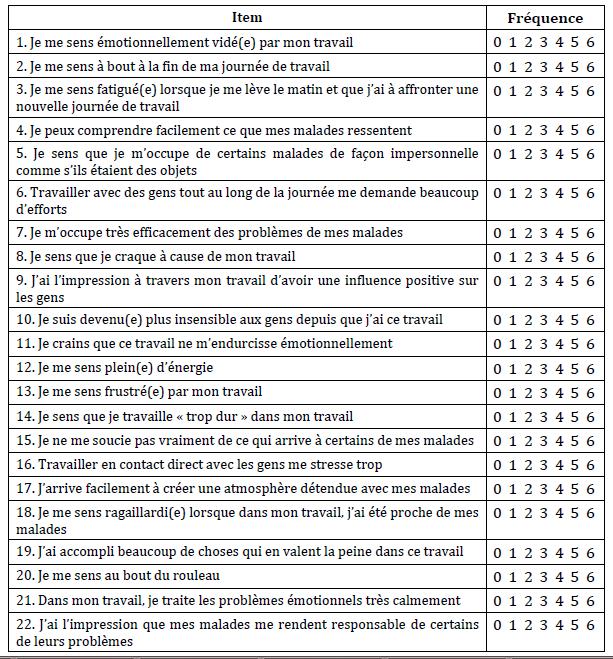           Répartition des 22 questions :Epuisement émotionnel : questions 1, 2, 3, 6, 8, 13, 14, 16, 20Degré de burn-out : Total inférieur à 17 : bas ; entre 18 et 29 : modéré ; supérieur à 30 : élevéDépersonnalisation : questions 5, 10, 11, 15, 22Degré de burn-out : Total inférieur à 5 : bas ; entre 6 et 11 : modéré ; supérieur à 12 : élevéAccomplissement personnel : questions 4, 7, 9, 12, 17, 18, 19, 21Degré de burn-out : Total supérieur à 40 : bas ; entre 34 et 39 : modéré ; inférieur à 36 : élevé